日本文化理解促進事業 「雪生活体験」 申込書　(Application Form)申込は，次の２つの方法があります。いずれかの方法で申し込んでください。　There are two ways to apply. Please apply by either method.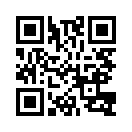 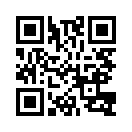 　１　Webでの申込  　　Web application　　https://bit.ly/2qyYrAj　２　応募書類での申込　Application by application documents　　　次のフォームに記入し，ファクス（082-243-2001）又は電子メール（hic17@hiroshima-ic.or.jp）により申し込んでください。   　Please fill out the following form and apply by fax (082-243-2001) or e-mail (hic17@hiroshima-ic.or.jp).　 ※Information will be sent to the address (e-mail written above). 　情報は上記の電子メールアドレスに送信されます。※All personal information written above will be held in confidence, used only for Hiroshima International Center projects.　上記の個人情報はすべて秘密保持され，当センターの行事のみに使用します。/AdressTEL/Cell Phone NumberE-mailバスに乗る場所/Where to get on the bus１　ひろしま国際センターHiroshima International Center２　ＪＲ広島駅JR Hiroshima Station区分 /Division/Name　ふりがな/Please Print in Furinaga/Sex/Nationality学校名（留学生のみ）/School name (for international students only)/Date of Birthの
/Level of understanding of Japanese英語の理解度/Level of understanding of English代表者 /Representative／　　／１ ほとんどできる　 Almost understandable
２ できる　　　 A little understandable３ ほとんどできない　 Almost incomprehensible１ ほとんどできる　 Almost understandable
２ できる　　　 A little understandable３ ほとんどできない　 Almost incomprehensible同伴者Companion NO1／　　／１ ほとんどできる　 Almost understandable
２ できる　　　 A little understandable３ ほとんどできない　 Almost incomprehensible１ ほとんどできる　 Almost understandable
２ できる　　　 A little understandable３ ほとんどできない　 Almost incomprehensible同伴者Companion NO２／　　／１ ほとんどできる　 Almost understandable
２ できる　　　 A little understandable３ ほとんどできない　 Almost incomprehensible１ ほとんどできる　 Almost understandable
２ できる　　　 A little understandable３ ほとんどできない　 Almost incomprehensible同伴者Companion NO３／　　／１ ほとんどできる　 Almost understandable
２ できる　　　 A little understandable３ ほとんどできない　 Almost incomprehensible１ ほとんどできる　 Almost understandable
２ できる　　　 A little understandable３ ほとんどできない　 Almost incomprehensible